Управление по образованию, спорту и туризму                                  Несвижского райисполкомаГосударственное учреждение образования“Новоселковский учебно-педагогический комплекс детский сад -               средняя школа Несвижского района”ОТЧЕТо реализации педагогического проекта“ИГРОВАЯ ДЕЯТЕЛЬНОСТЬ КАК СПОСОБ ФОРМИРОВАНИЯ У ДЕТЕЙ ДОШКОЛЬНОГО ВОЗРАСТА ЦЕННОСТНОГООТНОШЕНИЯ К БЕЛОРУССКОМУНАЦИОНАЛЬНОМУ НАСЛЕДИЮ”Срок реализации:2016-2019Старые Новоселки, 2019Общие сведенияПедагогический проект «Игровая деятельность как способ формирования у детей дошкольного возраста ценностного отношения к белорусскому национальному наследию» разработан заместителем директора по учебной работе Лосик Л.И. Срок реализации проекта – 2016-2019 годы. Согласно приказу начальника управления образования Минского областного исполнительного комитета от 4 июля 2016 года №307 «Об организации работы по реализации педагогических проектов в учреждениях образования Минской области  в 2016/2017 учебном году», приказу начальника отдела образования, спорта и туризма Несвижского райисполкома от 5 июля 2016 года № 786 «Об организации работы по реализации педагогических проектов в учреждениях образования Несвижского района в 2016/2017 учебном году»  в учреждении была начата работа по реализации данного проекта на уровне области. Согласно приказу ГУО «Минский областной институт развития образования» от 03.09.2018 года № 141 о/д консультантом педагогического проекта в 2018/2019 учебном году является Орлова Анастасия Александровна. В 2018/2019 учебном году на основании приказа главного управления по образованию Минского областного исполнительного комитета от 29.08.2018  №393 «Об организации работы по реализации педагогических проектов в учреждениях образования Минской области  в 2018/2019 учебном году», приказу начальника управления по образованию, спорту и туризму Несвижского райисполкома от 11.09.2018 № 688 «Об организации работы по реализации педагогических проектов в учреждениях образования Несвижского района в 2018/2019 учебном году» педагоги учреждения образования продолжили работу по реализации педагогического проекта. 	Согласно поставленным задачам составлен календарный план реализации педагогического проекта на 2018/2019 учебный год. Основная деятельность участников проекта в 2018/2019 учебном году была направлена на внедрение в различные виды детской деятельности элементов традиционного быта и национальной культуры белорусов, белорусских народных игр, активное взаимодействие с родителями по формированию основ национальной культуры, обобщение и трансляцию опыта работы педагогов в данном направлении, систематизацию дидактических, методических материалов по итогам реализации проекта, анализ эффективности реализации проекта. 	Одним из важнейших условий успешной работы является высококвалифицированный кадровый потенциал. Реализацию проекта в учреждении обеспечивают  7 педагогов. Все педагоги являются сертифицированными пользователями информационных технологий в сфере образования.Целью работы над проектом в 2018/2019 учебном году являлось систематизация, обобщение, расширение и распространение педагогического опыта, полученного в результате работы над проектом, анализ результативности проекта. Реализация цели осуществлялась через следующие задачи: - поддерживать и стимулировать у воспитанников дошкольного возраста устойчивый интерес к белорусской национальной культуре через внедрение в образовательный процесс белорусских календарных и семейно-обрядовых игр, элементов традиционного белорусского быта;- помогать воспитанникам через народные игры усваивать основные черты белорусского народного быта и национальных традиций;- продолжить формировать коммуникативные умения дошкольников и родителей через организацию игровой деятельности детей;- активно привлекать родителей к совместной деятельности по возрождению народных традиций, культуры и речи;- проанализировать результаты диагностики воспитанников и родителей по итогам проекта. Содержание работы участников педагогического проектаВыбор темы проекта был актуален для учреждения образования. Исследование конгитивных представлений дошкольников, воспитателей и родителей показало, что как у детей, так и у родителей практически отсутствуют коммуникативные навыки белорусскоязычного общения. Поскольку  учреждение образования находится в сельской местности, образовательный процесс, в том числе спортивные праздники, развлечения организовываются на белорусском языке, используются белорусские игры, литературный материал на белорусском языке. Все это вызывает определенные трудности для восприятия и воспроизведения воспитанниками. При всем разнообразии игровой деятельности детей, в ней очень малую долю занимают народные игры. В современной праздничной культуре белорусов практически не реализуется воспитательный и творческий потенциал народной игры. Игры сейчас не столько воспитывают, сколько забавляют. А это в корне неправильно. Ведь именно в народной игре сконцентрированы основные бытовые и культурные навыки белорусов, которые отражают многовековые традиции. Целенаправленность и функциональность традиционной белорусской игры остается стабильной платформой воспитания патриотизма, духовности и физических качеств личности, формирования характерных черт белорусов.Работа по реализации педагогического проекта была спланирована в пяти взаимосвязанных направлениях: «Не проста гуляем – жыццё вывучаем!», «Бабулін куфэрак», «Мясцовы каларыт», «Беларуская хатка», «Матуліна школа». В рамках данных направлений проведены различные мероприятия.В рамках заключительного этапа продолжилась работа по четырем основным направлениям: «Не проста гуляем – жыццё вывучаем!», «Бабулін куфэрак», «Беларуская хатка», «Матуліна школа». Поскольку дошкольники уже знакомы с основными белорусскими играми, то основной акцент направления «Не проста гуляем – жыццё вывучаем!» был направлен на расширение границ использования народных игр не только в развлечениях и праздниках. Задача педагогов состояла во внедрении данных игр в образовательный процесс, занятия, нерегламентированные виды детской деятельности, соотнесение их с темой недели и дня. В 2018/2019 учебном году воспитателями проводились тематические дни белорусской игры и игрушки. Вся деятельность в этот день была построена на определенной игре и тех уже знакомых атрибутах и предметах быта, которые описывались или встречались в игре. Изученные игры послужили основой также для проведения фольклорных праздников «Ішла каза рагатая», «Свята куцці і калядак», “Гуканне вясны”.	Через направление «Бабулін куфэрак» воспитанники знакомились с предметами быта, народными ремеслами, элементами крестьянского быта, народными игрушками, которые описываются, встречаются либо связаны с изученными играми. Совместными усилиями педагогов, родителей, местных умельцев собраны интересные предметы быта и культуры белорусов, оформлен этнографический уголок, где уже сейчас организуются различные виды игровой и трудовой деятельности дошкольников. Все изучаемые предметы собраны в этнографическом уголке «Беларуская хатка». В процессе сюжетных и ролевых игр дети имеют возможность отработки культурных и трудовых навыков, приобретенных в процессе знакомства с народными играми. На протяжении 2018/2019 учебного года материалы этнографического уголка постоянно пополнялись и обновлялись. Хочется отметить активную помощь родителей воспитанников в данном процессе. Одной из основных задач по-прежнему оставалось активное приобщение родителей воспитанников к реализации проекта. Реализации данной задачи в значительной степени способствовало направление «Матуліна школа». В рамках данного направления были проведены различные мероприятия с участием родителей дошкольников: теоретическо-практический семинар для педагогов «Белорусский рушник в обрядах и праздниках»”(приложение 1); игровая программа “Колядки вместе с родителями”, день семьи и творчества, художественно-познавательная викторина Земля на ладони», спортивно-фольклорный праздник «Ярмарка здоровья», практикум «Пасхальная радость» С помощью родителей были подготовлены лэп-буки по народным играм, которые используются в занятиях и играх. На протяжении учебного года значительное внимание уделялось агитационной и информационной работе с родителями. На сайте учреждения образования в рубрике «Дошкольникам» функционирует отдельная вкладка «Педагогический проект», где размещаются основные материалы, отражающие сам проект и мероприятия, проводимые в ходе реализации проекта. В групповых помещениях оформлены информационные уголки по реализации педагогического проекта. Педагогами дошкольного образования разрабатываются памятки и рекомендации для родителей по организации народных игр и праздников, проводятся групповые консультации.	Основная работа в 2018/2019 учебном году была направлена на систематизацию и распространение педагогического опыта, накопленного в ходе проекта. В сентябре 2018 года было проведено инструктивно-методическое совещание для участников проекта, в рамках которого были изучены нормативные правовые документы, регламентирующие работу над проектом, определены основные направления деятельности в рамках основного этапа, даны методические рекомендации по организации нерегламентированной деятельности воспитанников дошкольного возраста по направлению проектной деятельности. По итогам совещания был разработан перечень поручений для участников проекта.	Опыт работы педагога дошкольного образования Побока Е.В. по формированию основ национального самосознания дошкольников был представлен в рамках педагогического совета учреждения образования. Опыт работы педагога планируется представить в рамках районной недели педагогического мастерства в 2019/2020 учебном году.  Воспитателями дошкольного образования разработаны методические рекомендации «Использование воспитательного и творческого потенциала белорусской народной игры в работе с дошкольниками». Данные рекомендации готовятся к публикации в 2019/2020 учебном году. С педагогами был проведен практикум «Беларуская скарбонка», семинар-практикум в рамках школьного методического объединения «Изучаем традиции в игре» , проведена консультация «Роль семьи в воспитании национального сознания дошкольника». 	Материалы из опыта работы педагогов в рамках педагогического проекта были заявлены к публикации в журнале «Образование Минщины», районной газете «Нясвіжскія навіны», размещены на сайте учреждения образования.Результаты реализации педагогического проектаЗначительную роль в успешной реализации педагогического проекта играет предметная развивающая среда, необходимая для качественной реализации проекта. В рамках данного направления воспитателями была проведена значительная работа: оформлены портфолио, лэп-буки, картотеки игр, изготовлены детские народные костюмы, атрибуты для игр. В групповых помещениях созданы и постоянно пополняются уголки белорусской игры, где размещено необходимое игровое оборудование, предметы быта, национальной одежды, атрибуты для народных игр, изготовленные силами воспитателей и родителей дошкольников, необходимые для организации самостоятельной игровой деятельности дошкольников. Воспитателями дошкольного образования создана картотека народных игр, спланирована работа по вариативному использованию игр в образовательном процессе. В рамках подготовительного этапа проекта была создана карта ремесел Несвижского района. В ходе работы по ознакомлению с народными играми дошкольники по карте знакомятся с основными ремеслами своей местности и района, которые находят отражение в народных играх. Значительное внимание уделяется пополнению и обновлению этнографического уголка «Белорусская хатка». Совместными усилиями педагогов, родителей, местных умельцев собраны интересные предметы быта и культуры белорусов, оформлен этнографический уголок, где организуются различные виды игровой и трудовой деятельности дошкольников, проводятся фольклорные праздники. Большое внимание пополнению этнографического уголка уделяется в рамках направления «Матуліна школа». Наработанные материалы позволят продолжить качественную работу по формированию у дошкольников основ национальной культуры и традиций. На протяжении проекта проводилась диагностика заинтересованности родителей в реализации проекта. Данные диагностики представлены в диаграмме (приложение 2).Диагностика позволяет сделать выводы о результативности проекта и заинтересованности родителей в продолжении данной работы. Однако по-прежнему актуальными остаются вопросы бытовой коммуникации на белорусском языке, использования народных игр в повседневной жизни семьи, систематического поддержания народных традиций. Значительным положительным моментом является то, что родители проявляют большую заинтересованность и положительное отношение к изучению народных традиций, игр, культуры в рамках дошкольного учреждения. На начало проекта многие родители скептически относились к данной работе. Воспитателем дошкольного образования Побока Е.В. в сентябре 2016 года проведена диагностика сформированности у детей дошкольного возраста национального самосознания. Данная диагностика была проведена повторно в феврале 2019 года. Участие в ней принимали воспитанники, которые на протяжении трех лет участвовали в проекте. Результаты представлены в диаграмме (приложение 3). Данные опроса показали стабильный рост показателей устойчивого и ситуационного уровней проявления основ национального самосознания. Данные показатели также свидетельствуют о результативности реализации проекта. Результаты реализации педагогического проекта были представлены на педагогическом совете учреждения образования, протокол от 13.04.2019 № 3. В целом план реализации заключительного этапа педагогического проекта на 2018/2019 учебный год реализован.Заместитель директора по учебной работе                            Лосик Л.И.Приложение 1Приложение 2Приложение 3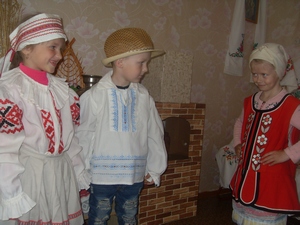 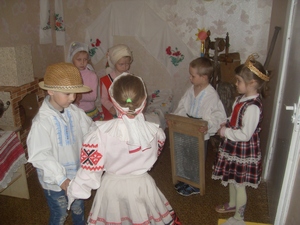 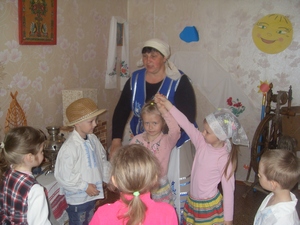 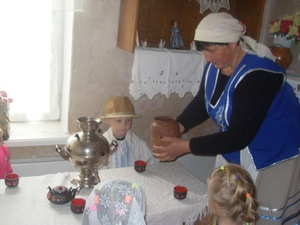 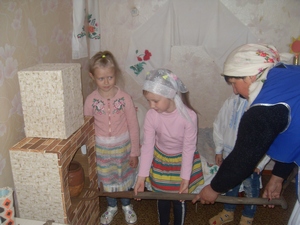 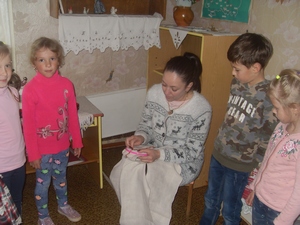 УТВЕРЖДАЮДиректор государственного учреждения обпразования “Новоселковский учебно-педагогический комплекс детский сад – средняя школа Несвижского района”                           Н.В. Масловская“13” апреля 2019 г.Руководитель педагогического проекта:Лосик Лилия Ивановна,Заместитель директора по учебной работе+375295073681E-mail: liliyalosik1973@gmail.comКонсультант педагогического проекта:Орлова Анастасия Александровна, старший преподаватель кафедры педагогики и психологии дошкольного и начального образования ГУО «Минский областной институт развития образования»№ФИО педагоговДолжностьОбразо-ваниеКвалифкатего-рияСтаж1Лосик Лилия Ивановназаместитель директора по учебной работе, руководитель проектавысшеевысшая242Платун Оксана Владимировнаучитель начальных классов, руководитель ШМОвысшеевысшая273Побока Елена Викентьевнавоспитатель дошкольного образованиясреднее специальноевысшая274Фидчук Елена Альбертовнавоспитатель дошкольного образованиясреднее специальноепервая275Мозоль Марина Юрьевна воспитатель дошкольного образованиясреднее специальноепервая206Побока Маргарита Сергеевнапедагог социальныйвысшееБез категории27Герасимович Александр Владимировичмузыкальный руководительсреднее специальноевторая21